Министерство науки и высшего образования Российской ФедерацииОтделение среднего профессионального образованияфилиала федерального государственного бюджетного образовательного учреждения высшего образования «Уфимский государственный авиационный технический университет» в г. Кумертау «Авиационный технический колледж»УЧЕБНО-МЕТОДИЧЕСКОЕ СОПРОВОЖДЕНИЕ ОРГАНИЗАЦИИ САМОСТОЯТЕЛЬНОЙ РАБОТЫ ОБУЧАЮЩИХСЯ (аудиторной/внеаудиторной)МЕТОДИЧЕСКИЕ УКАЗАНИЯ И ЗАДАНИЯ ПО ВЫПОЛНЕНИЮ САМОСТОЯТЕЛЬНОЙ РАБОТЫ СТУДЕНТОВ ПО УЧЕБНОЙ ДИСЦИПЛИНЕ «МАТЕМАТИКА»Разработал: Загидуллина Эльфия ФаткуловнаКумертау 2018г.Методические указания и задания по выполнению самостоятельной работы студентов по учебной дисциплине «Математика» по специальности 22.02.06 Сварочное производство, укрупненной группы 22.00.00 Технологии материалов.Организация-разработчик:	Отделение СПО филиала ФГБОУ ВО «УГАТУ»     в г. Кумертау «Авиационный технический колледж»Разработчик:	Э.Ф. Загидуллина, преподаватель дисциплины МатематикаРассмотрено и одобрено на заседании ЦК «Математических и естественнонаучных дисциплин»Протокол №____ от «____»___________ 20__г.Председатель ЦК 					М.В. БабушкинаСОДЕРЖАНИЕВВЕДЕНИЕДанные методические указания и задания по выполнению самостоятельной работы студентов составлены в соответствии с содержанием рабочей программы учебной дисциплины «Математика» по специальности 22.02.06 Сварочное производство, укрупненной группы 22.00.00 Технологии материалов по программе базовой подготовки. Учебная дисциплина «Математика» изучается в течение 3 семестра. Общий объем времени, отведенный на выполнение самостоятельной работы по учебной дисциплине «Математика» составляет в соответствии с учебным планом и рабочей программой – 32 часа.Методические указания призваны помочь студентам правильно организовать самостоятельную работу и рационально использовать свое время при овладении содержанием учебной дисциплины «Математика », закреплении теоретических знаний и умений.Самостоятельная работа направлена на освоение студентами следующих результатов обучения согласно требованиям рабочей программы учебной дисциплины «Математика»:уметь:-	анализировать сложные функции и строить их графики;-	выполнять действия над комплексными числами;-	вычислять значения геометрических величин;-	производить операции над матрицами и определителями;-	решать задачи на вычисление вероятности с использованием элементов комбинаторики;-	решать прикладные задачи с использованием элементов дифференциального и интегрального исчислений;-	решать системы линейных уравнений различными методами.знать:-	основные математические методы решения прикладных задач;-	основные понятия и методы математического анализа, линейной алгебры, теории комплексных чисел, теории вероятностей и математической статистики;-	основы интегрального и дифференциального исчисления;-	роль и место математики в современном мире при освоении профессиональных дисциплин и в сфере профессиональной деятельности.Вышеперечисленные умения и знания направлены на формирование следующих общих компетенций студентов:ОК 1.	Понимать сущность и социальную значимость своей будущей профессии, проявлять к ней устойчивый интерес.ОК 3.	Принимать решения в стандартных и нестандартных ситуациях и нести за них ответственность.ОК 4.	Осуществлять поиск и использование информации, необходимой для эффективного выполнения профессиональных задач, профессионального и личностного развития.ОК 5.	Использовать информационно-коммуникационные технологии в профессиональной деятельности.ОК 8.	Самостоятельно определять задачи профессионального и личностного развития, заниматься самообразованием, осознанно планировать повышение квалификации.ОК 9.	Ориентироваться в условиях частой смены технологий в профессиональной деятельности.Распределение часов на выполнение самостоятельной работы студентов по разделам и темам учебной дисциплины «Математика»Виды и формы самостоятельной работы студентовпо учебной дисциплине «Математика»Проработка конспекта занятия Выполнение домашней работы Выполнение расчетно-графической работы Выполнение проекта или исследования.Подготовка к дифференцированному зачету.МЕТОДИЧЕСКИЕ УКАЗАНИЯ ДЛЯ СТУДЕНТОВ ПО КОНКРЕТНЫМ ВИДАМ САМОСТОЯТЕЛЬНОЙ РАБОТЫ1.	Систематическая проработка конспектов занятий, учебной и дополнительной литературы2.	Подготовка к контрольным работам, дифференцированному зачету1.	Внимательно прочитайте материал по конспекту, составленному на учебном занятии.2.	Прочитайте тот же материал по учебнику, учебному пособию.3.	Постарайтесь разобраться с непонятным, в частности новыми терминами.4.	Ответьте на контрольные вопросы для самопроверки, имеющиеся в учебнике или предложенные в данных методических указаниях.5.	Кратко перескажите содержание изученного материала «своими словами».6.	Заучите «рабочие определения» основных понятий, законов.7.	Освоив теоретический материал, приступайте к выполнению заданий, упражнений; решению задач, расчетов самостоятельной работы, составлению графиков, таблиц и т.д.Критерии оценки результатов внеаудиторной самостоятельной работы:-	качество уровня освоения учебного материала;-	умение использовать теоретические знания при выполнении практических задач или ответе на практико-ориентированные вопросы;-	обоснованность и четкость изложения ответа.1.Оценка «5» - соблюдены все пункты полностью2. Оценка «4» - соблюдены все пункты частично3. Оценка «3» - соблюдены не все пункты, поверхностно3.	Самостоятельное изучение материала и конспектирование лекций по учебной и дополнительной литературе1.	При подготовке задания используйте рекомендуемые по данной теме учебники, дополнительную литературу, материалы электронных библиотек или другие Интернет-ресурсы.2.	Внимательно прочитайте материал, по которому требуется составить конспект. 3.	Постарайтесь разобраться с непонятным, в частности новыми терминами и понятиями. 4.	Кратко перескажите содержание изученного материала «своими словами». 5.	Составьте план конспекта, акцентируя внимание на наиболее важные моменты текста.6.	В соответствии с планом выпишите по каждому пункту несколько основных предложений, характеризующих ведущую мысль описываемого пункта плана.Критерии оценки результатов внеаудиторной самостоятельной работы:-	краткое изложение (при конспектировании) основных теоретических положений темы; -	логичность изложения ответа;-	уровень понимания изученного материала. 1. Оценка «5» - соблюдены все пункты полностью2. Оценка «4» - соблюдены все пункты частично3. Оценка «3» - соблюдены не все пункты, поверхностно4.	Выполнение расчетно-графической работы и подготовка к их защитеОбратитесь к методическим указаниям по выполнению расчетно-графической работы и оформите работу, указав название, цель и краткий порядок проведения работы.Повторите основные теоретические положения по теме лабораторной или практической работы, используя конспект лекций или методические указания.Сформулируйте выводы по результатам работы, выполненной на учебном занятии. В случае необходимости закончите выполнение расчетной части.Подготовьтесь к защите выполненной работы: повторите основные теоретические положения и ответьте на контрольные вопросы, представленные в методических указаниях по проведению расчетно-графической работы.Критерии оценки результатов внеаудиторной самостоятельной работы:-	оформление лабораторных и практических работ в соответствии с требованиями, описанными в методических указаниях;-	качественное выполнение всех этапов работы;-	необходимый и достаточный уровень понимания цели и порядка выполнения работы;-	правильное оформление выводов работы;-	обоснованность и четкость изложения ответа на контрольные вопросы к работе.1. Оценка «5» - соблюдены все пункты полностью2. Оценка «4» - соблюдены все пункты частично3. Оценка «3» - соблюдены не все пункты, поверхностно5.	Выполнение проекта или исследованияОсновные этапы работы над проектом:1. Разработка проектного задания или задания для исследованияНа данном этапе осуществляется выбор темы проекта, постановка целей, выделение основополагающих и проблемных вопросов. 2. Разработка проектаЭтап реализации проекта в соответствии с коллективными и индивидуальными задачами, поставленными перед участниками группы. Часть группы собирает всю необходимую информацию, другая часть производит практическую часть работы (расчеты, затем вся группа анализирует возможность производства высокопрочных марок на имеющемся оборудовании цеха, делает определенные выводы и готовит презентацию проекта.3. Оформление результатовНа данном этапе студенты в процессе группового обсуждения выбирают приемлемую и адекватную форму представления результатов выполненной работы, которая должна хорошо отражать выполнение поставленных задач.4. ПрезентацияНа этапе презентации все группы демонстрируют результаты своей работы. Презентация – это набор слайдов, объединенных возможностью перехода от одного слайда к другому и хранящихся в общем файле. Слайд – это логически автономная информационная структура, содержащая различные объекты, которые представляются на общем экране монитора, листе бумаги или на листе цветной пленки в виде единой композиции.В составе слайда могут присутствовать следующие объекты: заголовок и подзаголовок, графические изображения (рисунки), таблицы, диаграммы, организационные диаграммы, тексты, звуки, маркированные списки, фон, колонтитул, номер слайда, дата, различные внешние объекты.При составлении презентации необходимо руководствоваться следующими положениями: на первом слайде обычно помещают название проекта, автора и руководителя;содержание слайдов должно соответствовать теме, дополнять ее; последовательность слайдов должна логично раскрывать тему;как правило, на слайды выносят обобщающие выводы, таблицы расчетов, графики и прочую информацию, которая лучше воспринимается зрительно, чем на слух;количество слайдов должно быть как можно меньше, но достаточным чтобы осветить тему, чрезмерное количество слайдов утомляет зрителей и может потеряться ключевая мысль темы;оформление слайдов должно быть удобным для восприятия, лучше всего воспринимается темный текст на свет.5. СамооценкаЗавершающий этап работы над проектом проходит в форме открытого обмена мнениями. Оценивание происходит с опорой на критерии успешности проекта.Критерии оценки результатов внеаудиторной самостоятельной работы:-	глубокое изучение содержания проблемного вопроса;-	точность и правильность произведенных расчетов;-	активность каждого участника при выполнении проекта;-	убедительное обоснование сделанных выводов;-	умение отвечать на вопросы аудитории и защищать свой проект.1.Оценка «5» - соблюдены все пункты полностью2. Оценка «4» - соблюдены все пункты частично3. Оценка «3» - соблюдены не все пункты, поверхностноПеречень рекомендуемой литературы Основные источникиЛисичкин, В.Т. Математика в задачах с решениями [Электронный ресурс]: учеб. пособие / В.Т. Лисичкин, И.Л. Соловейчик. – Электрон. дан. – Санкт-Петербург: Лань, 2014. – 464 с. – Режим доступа: https://e.lanbook.com/book/2785.Омельченко В.П., Курбатова Э.В. Математика: учебное пособие для СПО. – 8-е изд., стер. – Ростов н/Д: Феникс, 2013. – 380 с.Дополнительные источникиБашмаков М.И. Математика. Задачник: учебное пособие для СПО. – 5-е изд., стер. – М: Академия, 2014. – 416 с.Майсеня, Л.И. Справочник по математике. Основные понятия и формулы [Электронный ресурс]: справ. – Электрон. дан. – Минск: "Вышэйшая школа", 2012. – 383 с. – Режим доступа: https://e.lanbook.com/book/65421.Интернет- ресурсыhttp://matematika-na5.narod.ru/ - презентации, тесты, тренажеры, многовариантные задания по математике.www.etudes.ru – математические этюды, выполненные с использованием современной компьютерной 3D графики, увлекательно и интересно рассказывающие о математике и ее приложениях.www.mathtest.ru – краткий курс лекций, тесты по математике онлайн.ЗАДАНИЯ ПО ВЫПОЛНЕНИЮ САМОСТОЯТЕЛЬНОЙ РАБОТЫ СТУДЕНТОВ ПО УЧЕБНОЙ ДИСЦИПЛИНЕ «МАТЕМАТИКА»РАЗДЕЛ 1	ЭЛЕМЕНТЫ МАТЕМАТИЧЕСКОГО АНАЛИЗА 		(12 часов ВСР)ТЕМА 1.1	ДИФФЕРЕНЦИАЛЬНОЕ ИСЧИСЛЕНИЕ		(6 часов ВСР)1.	Проработка конспекта занятия – 1 часКонтрольные вопросы:Что называется приращением независимой переменной и приращением функции?Сформулируйте основные правила дифференцирования.Чему равны производные элементарных функций?В чем суть дифференцирования сложной функции?Каков геометрический смысл производной? Как геометрически определить значение производной в точке?В чем заключается механический смысл производной?Что называется производной второго порядка и, каков ее механический смысл?Что называется дифференциалом функции, чему он равен, как обозначается и каков его геометрический смысл?Повторите определения возрастающей и убывающей функций. В чем заключается признак возрастания и убывания функций?В чем заключаются необходимый и достаточный признаки существования экстремума? Перечислите порядок операций для отыскания максимума и минимума функции с помощью первой производной.В чем различие между нахождением максимума и минимума функции и нахождением ее наибольшего и наименьшего значений?Может ли функция, не имеющая экстремумов на отрезке, иметь  там наибольшее и наименьшее значение?Как определяются геометрически и по знаку второй производной выпуклость и вогнутость кривой?Что называется точкой перегиба и каковы необходимый и достаточный признаки  ее существования? Сформулируйте правило нахождения точки перегиба.Какой схемой рекомендуется пользоваться при построении графика функции?2. Выполнение домашней работы – 3 часа№№18-20 стр 71, №№98-102 стр106           Омельченко В.П., Курбатова Э.В. Математика: учебное пособие для СПО. - 8-е изд., стер. - Ростов н/Д: Феникс, 2013. - 380 с.3. Выполнение расчетно-графической работы «Нахождение наибольшего и наименьшего значений функции» – 2 часаПример: Найти наибольшее и наименьшее значения функции  на отрезке [-2; 1]1.найти значение функции на концах отрезка, т.е . f(a) и  f( b)  ;2.найти её значения в тех критических точках, которые принадлежат интервалу (a;b),если на (a, b) нет стационарных точек, то наибольшее и наименьшее значения функция принимает на концах отрезка [a; b].     при   и 3. из найденных значений выбрать наибольшее и наименьшее.Ответ:    Пример: Найти наибольшее и наименьшее значения функции  на интервале (-4; 3)Если функция дифференцируема на интервале  ( a ;  b ), то найти её значения в тех критических точках, которые принадлежат интервалу (a;b),      -  (-4; 3)  Ответ:                  Вариант 1Задание 1.Найти наибольшее и наименьшее значение функции на отрезке:а)   у = х3 – 6х на отрезке [-3; 4]                б)  у = х2 – 4х + 3  на отрезке [0; 3]Задание 2.Найти наибольшее и наименьшее значение функции на интервале: у = 1 – х4 + х5  на   (-3; 3)Вариант 2Задание 1.Найти наибольшее и наименьшее значение функции на отрезке:а)    на отрезке [-1; 4]     б)  у = sin x + cos x  на отрезке [0; ]Задание 2.Найти наибольшее и наименьшее значение функции на интервале:      при  х < 0Вариант 3Задание 1.Найти наибольшее и наименьшее значение функции на отрезке:а)   у = х3 + 6х2 + 9х  на отрезке [-4; 0]        б)    на отрезке [0; 4]Задание 2.Найти наибольшее и наименьшее значение функции на интервале:         при х < 0Вариант 4Задание 1.Найти наибольшее и наименьшее значение функции на отрезке:а)    на [; 3]             б)  у = sin x + cos x  на []Задание 2.Найти наибольшее и наименьшее значение функции на интервале:    на  (0; 2)ТЕМА 1.2	ИНТЕГРАЛЬНОЕ ИСЧИСЛЕНИЕ			(6 часов ВСР)1.	Проработка конспекта занятия – 1 часКонтрольные вопросы:Что является основной задачей интегрального исчисления?Какая функция называется первообразной для заданной функции?Почему при интегрировании функций появляется произвольная постоянная?Почему одна функция имеет целую совокупность первообразных?Как записать всю совокупность первообразных функций?Что называется неопределенным интегралом?Почему интеграл называется неопределенным?Что означает постоянная С в определении неопределенного интеграла?В чем заключается правило интегрирования выражения, содержащего постоянный множитель?В чем заключается правило интегрирования алгебраической суммы функций?Напишите основные формулы интегрирования.Как проверить результата интегрирования?Какие методы интегрирования вы знаете?В чем суть интегрирования сложной функции?Что такое определенный интеграл?Запишите формулу Ньютона-Лейбница.Зависит ли приращение  от выбора первообразной?Сформулируйте основные свойства определенного интеграла.В чем заключается геометрический смысл определенного интеграла?Может ли площадь криволинейной трапеции быть равна отрицательной величине, нулю и почему?Приведите примеры физических и технических задач, которые можно решить с помощью определенного интеграла.2. Выполнение домашней работы – 3 часа№№187-190 стр147, №№191—194,№№202-204 №№216-219 стр158, №№243-244 стр159Омельченко В.П., Курбатова Э.В. Математика: учебное пособие для СПО. - 8-е изд., стер. - Ростов н/Д: Феникс, 2013. - 380 с.3. Выполнение расчетно-графической работы «Нахождение площади криволинейной трапеции» – 2 часаПример. Найти площадь фигуры, ограниченной линиями  y=x2-2x-2 и y=-x2+2.При нахождении площади плоских фигур решают: по условию задачи делают схематический чертёж;представляют искомую фигуру как сумму или разность площадейкриволинейных трапеций; 3) из условия задачи и чертежа определяют пределы интегрирования для каждой составляющей криволинейной трапеции;4) записывают каждую функцию в виде ;5) вычисляют площадь каждой криволинейной трапеции и искомой фигуры.S=dx=dx=(-|=-(кв. ед.)Вариант 1Найти площадь фигуры, ограниченной линиямиа)  параболой у = (х + 1)2 , прямой  у = 1 – х и осью Ох.б)  параболой  у = х2 – 4х +3 и осью Ох.в)  графиком функции  у = sin x ,   и отрезком [ π ; 2π]  оси Ох.Вариант 2Найти площадь фигуры, ограниченной линиямиа)  параболой у = 4 - х2  и осью Ох.б)  графиком функции  у =  ,  прямой у = х + 2 и прямыми х= 0, х = 4.в)  графиком функции  у = cos x  и отрезком [ ]  оси Ох.Вариант 3Найти площадь фигуры, ограниченной линиямиа)  параболой у = х2 + 4х - 3  и осью Ох.б)  параболой  у = х2  + 1 и прямой у =  3 - х .в)  параболой  у = -х2 .Вариант 4Найти площадь фигуры, ограниченной линиямиа)  параболой у =  х ( 2 – х )  и осью Ох.б)  параболой  у = 6 х - х2  и прямой у =  х - 4 .в)  параболой  у =  2 - х2  и прямой  у = - х .РАЗДЕЛ 2 ОСНОВЫ ТЕОРИИ КОМПЛЕКСНЫХ ЧИСЕЛ (2 часа ВСР)ТЕМА 2.1	КОМПЛЕКСНЫЕ ЧИСЛА И ДЕЙСТВИЯ НАД НИМИ (2 часа ВСР)1.	Проработка конспекта занятия – 1 часКонтрольные вопросы:Дайте определение мнимой единицы. Как вычисляют степени мнимой единицы?Какое число называется комплексным?Какие комплексные числа называются чисто мнимыми? Приведите примеры комплексных чисел, чисто мнимых чисел.Какие комплексные числа называются равными?Какие комплексные числа называются сопряженными?Как выполняются сложение, вычитание, умножение комплексных чисел в алгебраической форме?Как выполняется деление комплексных чисел в алгебраической форме?Как геометрически изображаются комплексные числа?Что называется модулем и аргументом комплексного числа?Напишите формулы для модуля и аргумента комплексного числа. Какие корни и сколько корней имеет квадратное уравнение с отрицательным дискриминантом? Как решить квадратное уравнение, если дискриминант его отрицателен? Как записывается комплексное число в тригонометрической форме, показательной форме?Как умножаются комплексные числа, записанные в тригонометрической форме.Как умножаются комплексные числа, записанные в показательной форме?Сформулируйте правило деления комплексных чисел в тригонометрической форме.Сформулируйте правило деления комплексных чисел в показательной форме.Как возвести в степень комплексное число, записанное в тригонометрической форме.Как возвести в степень комплексное число, записанное в показательной форме?Сформулируйте правило извлечения корня n –й степени из комплексного числа, записанного в тригонометрической форме.Сформулируйте правило извлечения корня n –й степени из комплексного числа, записанного в показательной форме.Сколько значений имеет корень n-й степени из комплексного числа?2. Выполнение домашней работы – 1 часгл.1 №1 ,стр.20. Башмаков М.И. Математика: учебник для учреждений нач. и сред. проф.образования / М.И.Башмаков. — 5-е изд., испр. — М.: Издательский центр   «Академия», 2012. — 256 с.ISBN 978-5-7695-9121-1№1.29А,стр.19, №№1.30-1.32 стр.20 Башмаков М.И. Математика: Задачник: учеб.пособие для студ.учреждений   сред.проф.образования / М.И.Башмаков. — 5-е изд., стер. — М.: Издательский   центр«Академия», 2014. — 416 с.ISBN 978-5-4468-1160-1РАЗДЕЛ 3	ЭЛЕМЕНТЫ ЛИНЕЙНОЙ АЛГЕБРЫ		(6 часов ВСР)ТЕМА 3.1	МАТРИЦЫ И ОПРЕДЕЛИТЕЛИ			(2 часа ВСР)1. Проработка конспекта занятия – 1 часКонтрольные вопросы:Что называется матрицей?Что называется матрицей-строкой, матрицей столбцом?Какие матрицы называются прямоугольными, квадратными?Какие матрицы называются равными?Что называется главной диагональю матрицы?Какая матрица называется диагональной?Какая матрица называется единичной?Какая матрица называется треугольной?Что значит транспонировать матрицу?Что называется суммой матриц?Что называется произведением матрицы на число?Как найти произведение двух матриц?В чем состоит обязательное условие существования произведения матриц?Что называется определителем матрицы?Как вычислить определитель третьего порядка по схеме треугольников?Как разложить определитель по элементам столбца или строки?Перечислите свойства определителя.Выполнение домашней работы – 1 час«Действия с матрицами, вычисление определителей»Пример. Даны матрицы А = ; B = , найти 2А + В.2А = ,                                 2А + В = .Пример. Найти произведение матриц А =  и В = .АВ =  = .ВА =  = 21 + 44 + 13 = 2 + 16 + 3 = 21.Пример. Найти произведение матриц А=, В = АВ = = = .Пример. Вычислить определитель матрицы Решение. По формуле          имеемПример. Вычислить определитель матрицы А = С помощью формулы       получаем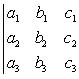 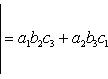 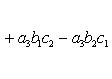 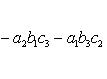 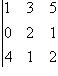 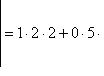 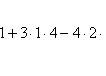 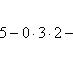 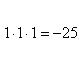 «Нахождение обратной матрицы»Пример. Дана матрица А = , найти А-1.det A = 4 - 6 = -2.       M11=4;           M12= 3;         M21= 2;        M22=1                           x11= -2;      x12= 1;         x21= 3/2;      x22= -1/2    Таким образом, А-1=.Пример. Дана A =  Найти обратную матрицу А-1. = det A = 5(4-9) + 1(2 – 12) – 1(3 – 8) = -25 – 10 +5 = -30.M11 =  = -5;                  M21 =  = 1;                 M31 =    = -1;M12 =                M22 =                    M32 = M13 =                  M23 =                     M33 =                      A-1 = ;Cделаем проверку:AA-1 = =E.Задания для домашней работы1.Найти разность матриц , 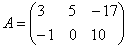 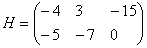 2.Найти  , если ,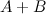 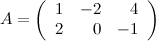 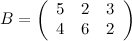 3.Умножить матрицу  на матрицу 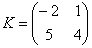 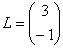 4.Умножьте матрицу  на матрицу 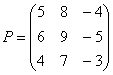 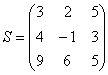 5.Найти , если  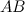 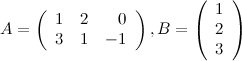 6.Найти матрицу C=3A+B, если , .7.Для матрицы   найти обратную.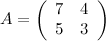 8.Найти обратную матрицу к матрице 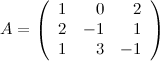 ТЕМА 3.2	СИСТЕМЫ ЛИНЕЙНЫХ УРАВНЕНИЙ		(4 часа ВСР)1.	Проработка конспекта занятия – 1 часКонтрольные вопросы:Сформулируйте теорему Крамера.Запишите формулы Крамера.В чем заключается метод Гаусса.2. Выполнение домашней работы – 3 часаРешение систем уравнений методом Крамера.Пример. Найти решение системы уравнений методом Крамера: = = 5(4 – 9) + (2 – 12) – (3 – 8) = -25 – 10 + 5 = -30;1 =  = (28 – 48) – (42 – 32) = -20 – 10 = -30.           x1 = 1/ = 1;2 =  = 5(28 – 48) – (16 – 56) = -100 + 40 = -60.         x2 = 2/ = 2;3 =  = 5( 32 – 42) + (16 – 56) = -50 – 40 = -90.          x3 = 3/ = 3.Решение систем уравнений методом  ГауссаПример. Решить систему линейных уравнений методом Гаусса.Составим расширенную матрицу системы.А* = Таким образом, исходная система может быть представлена в виде:, откуда получаем:  x3 = 2; x2 = 5; x1 = 1.Пример. Решить систему методом Гаусса.Составим расширенную матрицу системы.Таким образом, исходная система может быть представлена в виде:, откуда получаем:  z = 3; y = 2; x = 1Задания для домашней работыРешить системы линейных уравнений по методу Крамера и по методу Гаусса              1)   ;  2) РАЗДЕЛ 4	ЭЛЕМЕНТЫ ТЕОРИИ ВЕРОЯТНОСТЕЙ И МАТЕМАТИЧЕСКОЙ СТАТИСТИКИ 				(6 часов ВСР)ТЕМА 4.1	ЭЛЕМЕНТЫ КОМБИНАТОРИКИ 			(2 часа ВСР)1.	Проработка конспекта занятия – 1 часКонтрольные вопросы:Что называется n-факториалом?Перечислите основные задачи комбинаторики.Что называется перестановками?Запишите формулу для числа перестановок из m элементов.Что называется размещениями?Запишите формулу числа размещений из m элементов по n.Что называется сочетаниями?Запишите формулу числа сочетаний из m элементов по n.2. Выполнение домашней работы – 1 час№№4.101, 4.102,4.111 стр.92,94,№№4.117, 4.118 стр.95Башмаков М.И. Математика: Задачник: учеб.пособие для студ.учреждений   сред.проф.образования / М.И.Башмаков. — 5-е изд., стер. — М.: Издательский центр «Академия», 2014. — 416 с. ISBN 978-5-4468-1160-1ТЕМА 4.2	ВЕРОЯТНОСТЬ						(2 часа ВСР)1.	Проработка конспекта занятия – 1 часКонтрольные вопросы:Какие события называются достоверными? Приведите примеры.Какие события называются невозможными? Приведите примеры.Что называется вероятностью события?Какие события называются несовместными? Приведите примеры.Чему равна сумма несовместных событий?Какие события называются  противоположными? Приведите примеры.Как формулируется теорема сложения вероятностей?Чему равна сумма вероятностей противоположных событий?Как формулируется теорема умножения вероятностей?2. Выполнение домашней работы – 1 час№№3-6 стр.304,№№27-29 стр.307Омельченко В.П., Курбатова Э.В. Математика: учебное пособие для СПО.   - 8-е изд., стер. - Ростов н/Д: Феникс, 2013. - 380 с.ТЕМА 4.3	СЛУЧАЙНАЯ ВЕЛИЧИНА И ЕЕ ХАРАКТЕРИСТИКИ(2 часа ВСР)1.	Проработка конспекта занятия – 1 часКонтрольные вопросы:Какая величина называется случайной?Какая случайная величина называется дискретной?Что называется законом распределения случайной величины?Что называется математическим ожиданием дискретной случайной величины?Что называется дисперсией случайной величины?2. Выполнение домашней работы – 1 час№№41-44 стр336, №№49-51 стр338Омельченко В.П., Курбатова Э.В. Математика: учебное пособие для СПО. - 8-е изд., стер. - Ростов н/Д: Феникс, 2013. - 380 с.Исследовательский проект – 4 часаТемы проектовВероятность вокруг нас!Вероятность выигрыша в лотереяхИнтеграл и его применение в жизни человека.Использование и применение дифференциальных уравнений.Использование матриц при решении экономических задач.Есть ли физический смысл в производной и первообразной?Использование случая в детских настольных играх.Мнимая загадочность в поведении игральных кубиков.Применение теории вероятности.Раскрывает ли теория вероятности влияние на случайные события?Связь между статистическими данными и вероятностными событиями.Случайные величины вокруг нас и их числовые характеристики.Случайные события.Случайные события и вероятность.События и вероятности.Счастливый билет.Частота и вероятность. Частота в статистике и решении экономических  задач.Что такое вероятность.Элементы теории вероятностей.Элементы теории вероятностей в игре домино.Элементы теории вероятностей и ее применение.Элементы теории вероятности и комбинаторики.Комплексные числа и их роль в математике.Нахождение объема тела и центра масс тела с помощью интеграла.Определенный интеграл. Введение и некоторые приложения.Матрица и ее применение. Случайные события и их математическое описание.Матричная алгебра в экономике.Природа и история мнимых чисел.Практический смысл интеграла.Подготовка к дифференцированному зачету – 2 часаПовторить пройденный материал по конспектам занятий и учебной литературе.Приложение 1ОБРАЗЕЦ ОФОРМЛЕНИЯ ТИТУЛЬНОГО ЛИСТА  ПО исследовательской работеМинистерство науки и высшего образования Российской ФедерацииОтделение среднего профессионального образованияфилиала федерального государственного бюджетного образовательного учреждения высшего образования «Уфимский государственный авиационный технический университет» в г. Кумертау «Авиационный технический колледж»(12пт)исследовательская работа (16 пт, полужирный)на тему «                 »по дисциплине «                 »Выполнил (а): студент (ка) ____ курс, группа ___Ф.И.О. _______________________Проверил преподаватель: Ф.И.О. _______________________Кумертау 20__г.Примечание: неуказанные размеры шрифта – 14 птПриложение 2ОБРАЗЕЦ ОФОРМЛЕНИЯ ТИТУЛЬНОГО ЛИСТА ОТЧЕТА ПО ЛАБОРАТОРНЫМ И ПРАКТИЧЕСКИМ (РАСЧЕТНО-ГРАФИЧЕСКИМ) РАБОТАММинистерство науки и высшего образования Российской ФедерацииОтделение среднего профессионального образованияфилиала федерального государственного бюджетного образовательного учреждения высшего образования «Уфимский государственный авиационный технический университет» в г. Кумертау «Авиационный технический колледж»(12пт)ОТЧЕТ(16 пт, полужирный)по лабораторной работе №1(практическим, расчетно-графическим, проектным работам)на тему «                 »по дисциплине «                 »Выполнил (а): студент (ка) ____ курс, группа ___Ф.И.О. _______________________Проверил преподаватель: Ф.И.О. _______________________Кумертау 20__г.Примечание: неуказанные размеры шрифта – 14 птс.:1Введение……………..………………………………………………………Введение……………..………………………………………………………42Методические указания для студентов по конкретным видам самостоятельной работы……………………………………………………Методические указания для студентов по конкретным видам самостоятельной работы……………………………………………………63Задания по выполнению самостоятельной работы студентов по учебной дисциплине «Математика»…………………………………….…Задания по выполнению самостоятельной работы студентов по учебной дисциплине «Математика»…………………………………….…11Раздел 1Элементы математического анализа.…….…………..…11Тема 1.1Дифференциальное исчисление……………………………11Тема 1.2Интегральное исчисление……………...................................13Раздел 2Основы теории комплексных чисел……………………..16Тема 2.1Комплексные числа и действия над ними.………………...16Раздел 3Элементы линейной алгебры………...……………...……18Тема 3.1Матрицы и определители……………………………………18Тема 3.2Системы линейных уравнений……………………………...21Раздел 4Элементы теории вероятностей и математической статистики…………………………………………………...23Тема 4.1Элементы комбинаторики…………………………………..23Тема 4.2Вероятность………………………………………………….23Тема 4.3Случайная величина и ее характеристики………………….244Приложение 1……….................................………........................................Приложение 1……….................................………........................................25Приложение 2……….................................………........................................Приложение 2……….................................………........................................26Наименование раздела, темыКоличество часовРаздел 1 Элементы математического анализа 12Тема 1.1 Дифференциальное исчисление 6Проработка конспекта занятия1Выполнение домашней работы3Выполнение расчетно-графической работы2Тема 1.2 Интегральное исчисление. 6Проработка конспекта занятия1Выполнение домашней работы3Выполнение расчетно-графической работы2Раздел 2 Основы теории комплексных чисел 2Тема 2.1 Комплексные числа и действия над ними. 2Проработка конспекта занятия1Выполнение домашней работы1Раздел 3 Элементы линейной алгебры 6Тема 3.1 Матрицы и определители 2Проработка конспекта занятия1Выполнение домашней работы1Тема 3.2 Системы линейных уравнений. 4Проработка конспекта занятия1Выполнение домашней работы3Раздел 4 Элементы теории вероятностей и математической статистики6Тема 4.1 Элементы комбинаторики. 2Проработка конспекта занятия1Выполнение домашней работы1Тема 4.2 Вероятность 2Проработка конспекта занятия1Выполнение домашней работы1Тема 4.3 Случайная величина и ее характеристики  2Проработка конспекта занятия1Выполнение домашней работы1Исследовательский проект4Подготовка к дифференцированному зачету2Всего:32